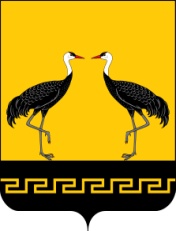                                                   ПОСТАНОВЛЕНИЕ  27 июня 2022г.                                                                                                    №6 у. Бом   О принятии программы «Комплексное развитие систем коммунальной инфраструктуры муниципального образования «Бомское» Мухоршибирского района Республики Бурятия (сельское поселение) на 2022-2027годы».   На основании статьи 35 Федерального закона от 16.10.2003 г.» Об общих принципах организации местного самоуправления в Российской Федерации»  и статьи 21 Устава МО СП « Бомское» ПОСТАНОВЛЯЮ:          1.Утвердить муниципальную программу «Комплексное развитие систем коммунальной инфраструктуры муниципального образования «Бомское» Мухоршибирского района Республики Бурятия (сельское поселение) на 2022-2027годы».          2. Настоящее постановление вступает в силу с момента его официального обнародования.          3. Контроль за исполнением настоящего постановления  оставляю за собой.Глава МО СП « Бомское»                                             Б.Б.Тыкшеев.Программа«Комплексное развитие  систем коммунальной инфраструктуры муниципального образования«Бомское»Мухоршибирского района  Республики Бурятия (сельское поселение)на 2022-2027 годы»у. Бом2022 годУтвержденапостановлением администрации  сельского поселения «Бомское»от 27.06.2022  №6 МУНИЦИПАЛЬНАЯ ПРОГРАММА«КОМЛЕКСНОЕ РАЗВИТИЕ СИСТЕМ  КОММУНАЛЬНОЙ ИНФРАСТРУКТУРЫ МУНИЦИПАЛЬНОГО ОБРАЗОВАНИЯ «БОМСКОЕ» МУХОРШИБИРСКОГО РАЙОНА РЕСПУБЛИКИ БУРЯТИЯ (СЕЛЬСКОЕ ПОСЕЛЕНИЕ) НА 2022-2027 ГОДЫ»Паспорт Программы1.Общие положения.           Программа разработана в соответствии и в развитие требований Федерального закона от 06.10.2003 года № 131-ФЗ «Об общих принципах организации местного самоуправления в Российской Федерации», постановления Правительства Российской Федерации №502 от 14.06.2013г. «Об утверждении требований к программам комплексного развития систем коммунальной инфраструктуры поселений, городских округов».Настоящая программа предусматривает реализацию мероприятий по созданию условий, необходимых для привлечения внебюджетных источников. Данная программа предусматривает внедрение механизмов проведения реконструкции, модернизации и комплексного обновления объектов коммунального назначения.В результате реализации программы поселение будет иметь обновлённые объекты коммунального назначения, адаптированные к работе в рыночных условиях. Отпадёт необходимость принятия экстренных мер по поддержанию работоспособности коммунальных объектов. Переход на рыночные условия хозяйствования должен осуществляться с соблюдением следующих условий: 1. Недопустимость продажи коммунальных объектов до и после модернизации в частную собственность. Все объекты коммунального назначения должны находиться в муниципальной собственности.2. Коммунальные объекты передаются в эксплуатацию инвесторам на срок, не менее срока окупаемости инвестиций.2.Содержание проблемы и обоснование необходимости ее решения программными методами.           Для кардинального изменения сложившейся ситуации необходимо резко увеличить объёмы финансирования модернизации, что невозможно осуществить только за счёт бюджетных средств, необходимы внебюджетные средства, в объёмах, значительно превышающих бюджетные. 	Привлечение внебюджетных средств как основного источника финансирования модернизации объектов коммунального назначения требует совершенствования экономических отношений, направленных на обеспечение инвестиционной привлекательности отрасли. 	Для вложения собственных средств организации-инвесторы должны иметь гарантии возврата вложенных средств и получения обусловленной договором прибыли.3.Цели и задачи программы.          Основной целью Программы является:-обеспечение комфортных условий проживания населения  сельского   поселения «Бомское»;-улучшение состояния окружающей среды, экологическая безопасность  развития    сельского   поселения «Бомское»;-повышение качества предоставляемых потребителям  коммунальных  услуг.Реализация данной цели предполагает решение следующих задач:- анализ текущей ситуации систем коммунальной инфраструктуры;- увеличение доступности предоставления коммунальных услуг;- рост спроса на предоставление коммунальных услуг;- повышение показателя качества предоставляемых услуг;- повышение надёжности систем коммунальной инфраструктуры;- стабилизация показателей потребления коммунальных услуг;- улучшение экологического состояния;-модернизация и оптимизация систем коммунальной инфраструктуры ( водоснабжение, электроснабжение);-увеличение потребителей предоставляемых коммунальных услуг;-повышение энергоэффективности систем коммунальной инфраструктуры;-внедрение энергосберегающих технологий;-снижение потерь коммунальных ресурсов.Сроки и этапы реализации программыПрограмма реализуется в течение 2022-2027 годов.4. Основные принципы и требования к решению задач программы.      При разработке программы учтены следующие принципы:Мероприятия, затрагивающие интересы жителей, в соответствии с действующим законодательством, должны быть предварительно согласованы с населением. В программу комплексного развития включены мероприятия, обеспечивающие повышение эффективности или решающие социальные и экологические вопросы работы объектов  коммунального назначения.  Программа комплексного развития систем коммунальной инфраструктуры поселения:- основана на программе социально-экономического развития поселения;- направлена на обеспечение соответствия уровня технического благоустройства поселения  и уровня его социально-экономического развития;- утверждена постановлением администрации муниципального образования «Бомское» Мухоршибирского  района Республики Бурятия (сельское поселение).5. Анализ состояния существующих объектов коммунального назначения поселении.5.1. Общая характеристика поселения.        Численность постоянно проживающего населения на 01.01.2022г. - 408 человек.   Площадь поселения    Расстояние от административного центра улуса Бом до районного центра села Мухоршибирь  50 км.В состав поселения входит один населенный пункт Бом.  Численность постоянно проживающего населения 243 человека. На территории муниципального образования работают следующие бюджетофинансируемые организации: администрация МО СП «Бомское», Бомская средняя общеобразовательная школа,  детский сад «Аленушка»,   сельский Дом культуры, фельдшерско-акушерский пункт.Здания администрации, сельского Дома культуры, Бомской СОШ, Бомского детского сада «Аленушка» имеют водяное отопление, установлены 2 котла марки «КВ-р» и «Универсал-5».  ФАП в улусе Бом имеет электрическое отопление.Теплоснабжение школы, Дома культуры, детского сада, администрации осуществляет ООО «Теплотех». По данным ООО «Теплотех» протяженность сетей теплоснабжения , износ 50%.Водоснабжение на территории поселения осуществляется  из водокачек (автономных скважин) эксплуатируемых администрацией поселения.Централизованной канализации и горячего водоснабжения в жилищном секторе на территории поселения нет. Вывоз твердых бытовых отходов производит ООО «ЭкоАльянс».Электроснабжение осуществляет ОАО «Бурятэнерго».5.2 Климатические условия.      Климат резко-континентальный. Зима холодная и на значительной территории малоснежная. Сменяется она прохладной, сухой и ветреной весной. Снежный покров сходит во второй половине марта. В первой половине лето жаркое и засушливое. Во второй половине лета в связи с деятельностью южных циклонов выпадают обильные осадки. Лето сменяется продолжительной, сухой и прохладной осенью. Снежный покров устанавливается в первой половине ноября. Самый холодный месяц в году – январь, самый теплый - июль, средняя температура в январе  минус 25,5С, в июле  плюс 20С.  Продолжительность отопительного периода 241 сутки, средняя температура отопительного сезона  – 10,1°С, расчётная температура для отопления - 37°С.5.3. Демография.Численность постоянного населения на  01.01.2022 года – 408 чел.Естественный  прирост населения в  2021 году составил  -3 чел.Миграционная убыль населения в 2021-41 чел.5.4. Жилищный фонд поселенияОбщая площадь жилых помещений на конец 2021 года  6,6 тыс.кв.м.  Численность постоянно проживающего населения на 01.01.2022 года - 243 человека.  Общая площадь жилых помещений, приходящаяся  в среднем на одного жителя всего 14 кв.м. Распределение жилищного фонда по материалу стен следующее, число жилых домов (индивидуально-определенных зданий) деревянных 99 единиц, домов блокированной застройки-24единиц, в т.ч. каменных-1.5.5. Теплоснабжение.Теплоснабжение зданий Бомской средней школы, детского сада, сельского Дома культуры, администрации предоставляет ООО «Теплотех». Вид топлива – уголь. По данным ООО «Теплотех» протяженность сетей теплоснабжения 0,050км, износ 50%. 5.6. Водоснабжение.Водоснабжение на территории поселения осуществляется из 3 (трех) водокачек (автономных скважин) эксплуатируемых администрацией.5.7.  Утилизация твердых бытовых отходов.Переработка твердых бытовых отходов  в поселении  не производится.  В  населенном пункте  организацией вывоза ТБО на свалки занимается ООО «ЭкоАльянс».5.8.  Тарифы.Решением схода улуса Бом установлены тарифы на оплату за фактическое пользование водой в следующих размерах:100 рублей с каждого двора .5.9.  ЭкологияНаблюдаются в поселении негативные моменты с размещением твердых бытовых отходов.  Отмечается наличие несанкционированных свалок, требуется принятие мер по рекультивации несанкционированных свалок и организации системы контроля  за захоронением ТБО. Переработка ТБО в поселении  не производится.6.  Оценка состояния объектов коммунального назначения поселения.     Обеспечение населения питьевой водой нормативного качества и в достаточном количестве является одной из задач, решение которой необходимо для сохранения здоровья, улучшения условий деятельности и повышения уровня жизни населения. Для реализации этой задачи необходимо обеспечить все населённые пункты питьевой водой из источников, находящихся под надзором соответствующих контролирующих органов.В поселении  отмечается наличие несанкционированных свалок, что негативно отражается на санитарном состоянии территорий. Переработка твёрдых бытовых отходов в поселении не производится. Необходимо принятие комплексных мер по рекультивации несанкционированных свалок и организации системы мероприятий, обеспечивающих надлежащее санитарное состояние населённого пункта поселения. 	   Проведённый анализ показывает низкую физическую и экономическую доступность коммунальных услуг для населения. 7. Мероприятия программы7.1.  Обеспечение населения питьевой водой нормативного качестваИсточниками водоснабжения в  поселении  являются водозаборные скважины.Для решения этой задачи предусматриваются следующие организационно-технические мероприятия:- проведение анализа качества питьевой воды в улусе;- проведение летнего водопровода в каждый двор.Таблица 1Мероприятия по модернизации систем водоснабжения8. ПРОГНОЗ ПЕРСПЕКТИВ РАЗВИТИЯ КОММУНАЛЬНОГОКОМПЛЕКСА  МО СП «БОМСКОЕ»Острыми вопросами являются обеспечение населения питьевой водой нормативного качества, оптимизация теплоснабжения объектов бюджетной сферы.	Для решения этих задач необходимо резко увеличить  объёмы финансирования модернизации, что невозможно осуществить только за счёт бюджетных средств - необходимы внебюджетные средства, в объёмах, значительно превышающих возможности бюджета.	Привлечение внебюджетных средств как основного источника финансирования модернизации объектов коммунального комплекса требует совершенствования экономических отношении.	Перспективы развития объектов коммунального комплекса поселения определяются эффективностью реализации муниципальной программы в соответствии с принципами и подходами, установленными Республиканской целевой программой «Модернизация коммунальной инфраструктуры республики Бурятия в 2008-2010 годах и на период до 2019 года». 9. Механизм реализации и порядок контроля заходом реализации программыОбщая координация хода реализации программы «Комплексное развитие систем коммунальной инфраструктуры муниципального образования «Бомское» Мухоршибирского района  Республики Бурятия (сельское поселение) на  2022-2027 годы», текущее управление программой и оперативный контроль за ходом ее реализации осуществляется администрацией муниципального образования «Бомское» Мухоршибирского района Республики Бурятия (сельское поселение).Реализация программы на уровне органов местного самоуправления поселения предусматривает следующие мероприятия:- реализация программы «Комплексное развитие систем коммунальной инфраструктуры муниципального образования «Бомское» Мухоршибирского района Республики Бурятия на 2022-2027 годы»;- проведение предусмотренных программой мероприятий с учетом местных особенностей и передового опыта.Успех реализации программы во многом зависит от поддержки ее мероприятий населением – основным потребителем услуг в жилищно-коммунальной сфере. Эта поддержка зависит от полноты и качества проводимой информационно-разъяснительной работы. Она организуется органами местного самоуправления с использованием печатных и электронных средств массовой информации, путем проведения выставок.                                                                                        Приложение № 1Правовое обеспечение реализации ПрограммыРеализация полномочий муниципального образования по осуществлению мероприятий программы основана на следующих нормативно- правовых актах:Конституция Российской Федерации;Гражданский кодекс Российской Федерации;Жилищный кодекс Российской Федерации от 29.12.2004 № 188-ФЗ (принят ГД ФЗ РФ 22.12.2004 г); Федеральный закон от 06.10.2003 N 131-ФЗ «Об общих принципах организации местного самоуправления в Российской Федерации»; Конституция Республики Бурятия;Закон Республики Бурятия «Об общих принципах организации местного самоуправления в Республике Бурятия» (в редакции законов РБ от 30.04.2004г. №698-III);Закон Республики Бурятия от 09.11.2007г. № 2595-III «О Программе социально-экономического развития Республики Бурятия на 2008-2010 годы и на период до 2017года»;Закон Республики Бурятия от 27.12.2007 № 57-IV « О республиканской целевой программе «Модернизация коммунальной инфраструктуры Республика Бурятия в 2008-2010 годах и на период до 2019 года»; Постановление Правительства Республики Бурятия от 22.06.2006 №185 «Об утверждении региональных стандартов нормативной площади жилого помещения, максимально допустимой доли расходов граждан на оплату жилого помещения и коммунальных услуг для предоставления субсидий на оплату  жилого помещения и коммунальных услуг  в Республике Бурятия» (с последующими изменениями).АДМИНИСТРАЦИЯМУНИЦИПАЛЬНОГО ОБРАЗОВАНИЯ  «БОМСКОЕ»МУХОРШИБИРСКОГО РАЙОНА РЕСПУБЛИКИ БУРЯТИЯ(СЕЛЬСКОЕ ПОСЕЛЕНИЕ)(Администрация МО СП «Бомское») БУРЯАД РЕСПУБЛИКЫН МУХАРШЭБЭРЭЙ АЙМАГХYДƟƟ hУУРИИН«БООМОЙ»ГЭhЭНМУНИЦИПАЛЬНА БАЙГУУЛАМЖЫН ЗАХИРГААННаименование ПрограммыПрограмма «Комплексное развитие систем коммунальной инфраструктуры муниципального образования «Бомское» Мухоршибирского района Республики Бурятия (сельское поселение)»Основания для разработки ПрограммыФедеральный закон от 06.10.2003 № 131-ФЗ «Об общих принципах организации местного самоуправления в Российской Федерации», Федеральный закон от 30.12.2004 № 210-ФЗ «Об основах регулирования тарифов организаций коммунального комплекса», Устав муниципального образования сельское поселение «Бомское». Заказчик ПрограммыАдминистрация  МО СП «Бомское»Разработчик ПрограммыАдминистрация  МО СП «Бомское»Основные цели, задачи Программы   Цели:1.Обеспечение комфортных условий проживания населения   сельского   поселения.2.Улучшение состояния окружающей среды, экологическая безопасность  развития  сельского поселения «Бомское».3.Повышение качества предоставляемых потребителям  коммунальных  услуг.Для достижения целей предполагается решение следующих задач: - анализ текущей ситуации систем коммунальной инфраструктуры;- увеличение доступности предоставления коммунальных услуг;- рост спроса на предоставление коммунальных услуг;- повышение показателя качества предоставляемых услуг;- повышение надёжности систем коммунальной инфраструктуры;- стабилизация показателей потребления коммунальных услуг;- улучшение экологического состояния;-модернизация и оптимизация систем коммунальной инфраструктуры ( водоснабжение, электроснабжение);-увеличение потребителей предоставляемых коммунальных услуг;-повышение энергоэффективности систем коммунальной инфраструктуры;-внедрение энергосберегающих технологий;-снижение потерь коммунальных ресурсов.Сроки реализации ПрограммыСрок реализации Программы: 2022-2027годы.Объем и источники реализацииПрограммыИсточниками финансирования являются средства бюджетов различных уровней, а так же внебюджетные средства.Исполнители программыАдминистрация муниципального образования «Бомское» Мухоршибирского района Республики Бурятия (сельское поселение).Ожидаемые, конечные результаты реализации программы -повышение надежности работы системы коммунальной инфраструктуры;-снижение потерь коммунальных ресурсов  в производственном процессе;-улучшение экологической ситуации на территории МО СП «Бомское»;-рациональное использование природных ресурсов;-повышение эффективности и качества коммунальных услуг;-качественное и бесперебойное обеспечение электро-,  тепло-, водоснабжения и водоотведения новых объектов капитального строительства.Система организации контроля за исполнением программыКонтроль за ходом реализации программы осуществляется администрацией муниципального образования «Бомское» Мухоршибирского  района Республики Бурятия (сельское поселение)№№п/пПеречень мероприятийСроки реализа-цииПланируемые объемы финансирования, т. руб.Планируемые объемы финансирования, т. руб.Планируемые объемы финансирования, т. руб.Планируемые объемы финансирования, т. руб.Планируемые объемы финансирования, т. руб.№№п/пПеречень мероприятийСроки реализа-цииВсегоВ т.ч. по источникам финансированияВ т.ч. по источникам финансированияВ т.ч. по источникам финансированияВ т.ч. по источникам финансирования№№п/пПеречень мероприятийСроки реализа-цииВсегоФедераль-ный бюджетРеспубли-канскийбюджетМестный бюджетСредства предпри-ятий№№п/пПеречень мероприятий2022-2027 250,0250,01.Проведение анализа качества питьевой воды в населенных пунктах не охваченных контролем1.Проведение анализа качества питьевой воды в населенных пунктах не охваченных контролем2022-202750,050,02.Проведение летнего водопровода2022-2027200,0200,0